In caso di Avvalimento (per l'ausiliario) 				Spett.leAutorità di Sistema Portualedel Mare di SardegnaMolo Dogana09123 Cagliari     Oggetto: “SERVIZIO DI PULIZIA DELLE AREE DEMANIALI MARITTIME DEL PORTO DI ARBATAX” – CODICE CIG A013BD4201DICHIARAZIONE dell’IMPRESA AUSILIARIASUI REQUISITI DI ORDINE GENERALE e di cui all’art.100Il/La sottoscritto/a__________________________________________ nato/a a___________________ il_________________ residente in____________ Codice Fiscale____________________________ nella sua qualità di LEGALE RAPPRESENTANTE della_________________________________ con sede in ______________________________________, via __________________________________iscritta nel Registro delle Imprese di _______________ al n. ____________ P.IVA/codice fiscale n. __________________ (e-mail / pec ________ telefono______________) individuata quale IMPRESA AUSILIARA dell’operatore economico concorrente in virtù di contratto con lo stesso stipulato di cui si allega copiaDICHIARAai sensi degli artt. 46, 47, 75 e 76 del d.P.R. 28.12.2000, N. 445 e ss.mm.ii., consapevole della responsabilità e delle conseguenze civili, amministrative e penali previste in caso di rilascio di dichiarazioni mendaci e/o formazione di atti falsi e/o uso degli stessi  di obbligarsi verso il concorrente (indicare denominazione) _____________________e verso l’AdSP a mettere a disposizione per tutta la durata dell’appalto le risorse, di cui è carente il concorrente, necessarie per acquisire un requisito di partecipazione, di seguito indicate:_______________________________________________________________________	______________________________________________________________________________oppure  di obbligarsi verso il concorrente (indicare denominazione) _____________________e verso l’AdSP a mettere a disposizione per tutta la durata dell’appalto le risorse, meglio specificate nel contratto di avvalimento allegato, individuate al fine del miglioramento dell’offerta (avvalimento premiale). 	NB: Nel caso di avvalimento premiale, il contratto di avvalimento deve essere allegato e inserito nella busta contenente l’offerta tecnica. di essere iscritto alla Camera di Commercio, Industria, Artigianato e Agricoltura con i seguenti dati:provincia di iscrizione: _________________	numero di iscrizione: _______________attività: ______________________________	codice_____________ di essere iscritto all’Albo Nazionale dei Gestori Ambientali, ai sensi dell’art. 212 del D.lgs. n.152/2006 e smi nelle seguenti categorie classi:− CATEGORIA 1 (Raccolta e trasporto di rifiuti urbani e assimilati) CLASSE di attività minima F), inclusa l'attività di spazzamento meccanizzato; − CATEGORIA 4 (Raccolta e trasporto di rifiuti speciali non pericolosi prodotti da terzi) CLASSE di attività minima F); − CATEGORIA 5 (Raccolta e trasporto di rifiuti speciali pericolosi prodotti da terzi) CLASSE di attività minima F);Ipotesi 1 (se impresa individuale, indicare i soggetti sottoelencati) Ipotesi 2 (se società in nome collettivo, indicare i soggetti sottoelencati)Ipotesi 3 (se società in accomandita semplice, indicare i soggetti sottoelencati) Ipotesi 4 (se società di capitali e consorzi, indicare i soggetti sottoelencati) DICHIARA che nei propri confronti e nei confronti dei soggetti indicati al comma 3 del medesimo art. 94 del D. Lgs 36/2023, , non è stata pronunciata condanna con sentenza definitiva o emesso decreto penale di condanna divenuto irrevocabile per i reati elencati al comma 1 dell’art. 94 del D. Lgs 36/2023 (L’esclusione non è disposta e il divieto di aggiudicare non si applica quando il reato è stato depenalizzato oppure quando è intervenuta la riabilitazione oppure, nei casi di condanna ad una pena accessoria perpetua, quando questa è stata dichiarata estinta ai sensi dell’articolo 179, settimo comma, del codice penale, oppure quando il reato è stato dichiarato estinto dopo la condanna oppure in caso di revoca della condanna medesima, art.94 comma 7 del D.Lgs del 36/2023); che nei propri confronti e nei confronti dei soggetti indicati al comma 3 del medesimo art. 94 del D. Lgs 36/2023, non sussistono le ragioni di decadenza, di sospensione o di divieto previste dall'articolo 67 del codice delle leggi antimafia e delle misure di prevenzione, di cui al decreto legislativo 6 settembre 2011, n. 159 o di un tentativo di infiltrazione mafiosa di cui all'articolo 84, comma 4, del medesimo codice. Resta fermo quanto previsto dagli articoli 88, comma 4-bis, e 92, commi 2 e 3, del codice di cui al decreto legislativo n. 159 del 2011, con riferimento rispettivamente alle comunicazioni antimafia e alle informazioni antimafia. che non sussistono le cause di esclusione di cui all’art. 94, comma 5, lettere a), b), e) e f) del D.lgs. 36/2023; di essere in regola con le norme che disciplinano il diritto al lavoro dei disabili ai sensi delle disposizioni di cui alla legge 68/1999oppure di non essere assoggettato agli obblighi in materia di diritto al lavoro dei disabili ai sensi delle disposizioni di cui alla legge 68/1999 perché (indicare motivo) __________________________________________________________________________________________________________(Eventuale. Solo in caso di procedure afferenti agli investimenti pubblici finanziati, in tutto o in parte, con le risorse previste dal regolamento (UE) n. 240/2021 del Parlamento europeo e del Consiglio, del 10 febbraio 2021 e dal regolamento (UE) n. 241/2021 del Parlamento europeo e del Consiglio, del 12 febbraio 2021)   di non versare nella causa di esclusione di cui all’articolo 94 comma 5 lettera c) del D. Lgs 36/2023 in quanto, essendo operatore economico tenuto alla redazione del rapporto sulla situazione del personale, ai sensi dell’articolo 46 del codice delle pari opportunità tra uomo e donna, di cui al decreto legislativo 11 aprile 2006, n. 198, ha prodotto, al momento della presentazione della domanda di partecipazione o dell’offerta, copia dell’ultimo rapporto redatto, con attestazione della sua conformità a quello trasmesso alle rappresentanze sindacali aziendali e alla consigliera e al consigliere regionale di parità ai sensi del comma 2 del citato articolo 46, oppure, in caso di inosservanza dei termini previsti dal comma 1 del medesimo articolo 46, con attestazione della sua contestuale trasmissione alle rappresentanze sindacali aziendali e alla consigliera e al consigliere regionale di parità; di non essere sottoposto, ai sensi dell’art. 94, comma 5, lett. d) del Codice, a liquidazione giudiziale, di non trovarsi in stato di liquidazione coatta o di concordato preventivo, di non avere in corso un procedimento per l’accesso a una di tali procedure, fermo restando quanto previsto dall’articolo 95 del codice della crisi di impresa e dell'insolvenza, di cui al decreto legislativo 12 gennaio 2019, n. 14, dall’articolo 186-bis, comma 5, del regio decreto 16 marzo 1942, n. 267 e dall'articolo 124 del D. Lgs 36/2023;oppure stante la sottoposizione a liquidazione giudiziale o lo stato di liquidazione coatta o di concordato preventivo, di aver adottato, o di impegnarsi ad adottare entro la data di aggiudicazione, i provvedimenti di cui all’articolo 186-bis, comma 5, del regio decreto 16 marzo 1942, n. 267 e all’articolo 95, commi 3 e 4, del codice di cui al decreto legislativo n. 14 del 2019; NB: (l’esclusione opera, comunque, nell’ipotesi in cui intervengano ulteriori circostanze escludenti relative alle procedure concorsuali);(eventuale, in caso di ammissione al concordato preventivo)   che gli estremi del provvedimento di ammissione al concordato preventivo e del provvedimento di autorizzazione a partecipare alle gare sono rispettivamente i seguenti: ______________________________________ai sensi dell’art. 186 bis, comma 5, l. fall., allega una relazione di un professionista in possesso dei requisiti di cui all’articolo 67, terzo comma, lettera d) del RD 267/1942 che attesta la conformità al piano e la ragionevole capacità di adempimento del contratto; che, ai sensi dell’articolo 94 comma 6 del D. Lgs 36/2023, l’operatore economico non ha commesso violazioni gravi, definitivamente accertate, rispetto agli obblighi relativi al pagamento delle imposte e tasse o dei contributi previdenziali, secondo la legislazione italiana o quella dello Stato in cui è stabilito (costituiscono gravi violazioni definitivamente accertate quelle indicate nell’allegato II.10. al D.Lgs 36/2023); oppure di aver ottemperato, nonostante la commissione di gravi violazioni definitivamente accertate indicate nell’allegato II.10 al D.lgs. 36/2023, ai suoi obblighi pagando o impegnandosi in modo vincolante a pagare le imposte o i contributi previdenziali dovuti, compresi eventuali interessi o sanzioni, oppure che il debito tributario o previdenziale sia comunque integralmente estinto, purché l’estinzione, il pagamento o l’impegno si siano perfezionati anteriormente alla scadenza del termine di presentazione dell’offerta.	In ordine ai requisiti di cui all'art. 95 del d.lgs. 36/2023 dichiara: di non aver commesso gravi infrazioni, debitamente accertate con qualunque mezzo adeguato, alle norme in materia di salute e di sicurezza sul lavoro nonché agli obblighi in materia ambientale, sociale e del lavoro stabiliti dalla normativa europea e nazionale, dai contratti collettivi o dalle disposizioni internazionali elencate nell’allegato X alla direttiva 2014/24/UE del Parlamento europeo e del Consiglio del 26 febbraio 2014 (art. 95, comma 1, lettera a) del Codice);  che la propria partecipazione non determina una situazione di conflitto di interesse di cui all’articolo 16 del D. Lgs 36/2023 non diversamente risolvibile (art. 95, comma 1, lettera b) del Codice) ; che il precedente coinvolgimento nella preparazione della procedura d'appalto non ha determinato una distorsione della concorrenza tale da non poter essere risolta con misure meno intrusive rispetto all’esclusione dalla gara (art. 95, comma 1, lettera c) del Codice) ; che l’offerta non è imputabile ad un unico centro decisionale a cagione di accordi intercorsi con altri operatori economici partecipanti alla stessa gara(art. 95, comma 1, lettera d) del Codice) ;   di non aver commesso, ai sensi di quanto previsto dall’art. 95, comma 1, lettera e) del Codice, un illecito professionale grave di cui all’articolo 98 del D. Lgs 36/2023, tale da rendere dubbia la propria integrità o affidabilità e pertanto dichiara: di non aver ricevuto sanzione esecutiva irrogata dall’Autorità garante della concorrenza e del mercato o da altra autorità di settore, rilevante in relazione all’oggetto specifico dell’appalto; di non aver tentato di influenzare indebitamente il processo decisionale della stazione appaltante, di non aver ottenuto informazioni riservate a proprio vantaggio di non aver fornito, anche per negligenza, informazioni false o fuorvianti suscettibili di influenzare le decisioni sull'esclusione, la selezione o l'aggiudicazione; di non aver dimostrato significative o persistenti carenze nell'esecuzione di un precedente contratto di appalto o di concessione che ne hanno causato la risoluzione per inadempimento oppure la condanna al risarcimento del danno o altre sanzioni comparabili, derivanti da inadempienze particolarmente gravi o la cui ripetizione sia indice di una persistente carenza professionale; di non aver commesso grave inadempimento nei confronti di uno o più subappaltatori; di non aver violato il divieto di intestazione fiduciaria di cui all'articolo 17 della legge 19 marzo 1990, n. 55, o che comunque la violazione è stata rimossa; di non aver omesso denuncia all'autorità giudiziaria quale persona offesa dei reati previsti e puniti dagli articoli 317 e 629 del codice penale aggravati ai sensi dell’articolo 416-bis.1 del medesimo codice salvo che ricorrano i casi previsti dall'articolo 4, primo comma, della legge 24 novembre 1981, n. 689; che, nei propri confronti e nei confronti dei soggetti indicati al comma 3 dell’art. 94 del D. Lgs 36/2023 non è stata contestata la commissione (neanche in forma di tentativo) di taluno dei reati di cui al comma 1 dell’art. 94 del d. lgs 36/2023; che nei propri confronti e nei confronti dei soggetti indicati al comma 3 dell’art. 94 del D. Lgs 36/2023, non è stata contestata né accertata la commissione di taluno dei reati consumati individuati dall’art. 98, comma 3, lettera h), del d. lgs 36/2023, di seguito indicati:abusivo esercizio di una professione, ai sensi dell’articolo 348 del codice penale;bancarotta semplice, bancarotta fraudolenta, omessa dichiarazione di beni da comprendere nell’inventario fallimentare o ricorso abusivo al credito, di cui agli articoli 216, 217, 218 e 220 del regio decreto 16 marzo 1942, n. 267;i reati tributari ai sensi del decreto legislativo 10 marzo 2000, n. 74, i delitti societari di cui agli articoli 2621 e seguenti del codice civile o i delitti contro l’industria e il commercio di cui agli articoli da 513 a 517 del codice penale;i reati urbanistici di cui all’articolo 44, comma 1, lettere b) e c), del testo unico delle disposizioni legislative e regolamentari in materia di edilizia, di cui al decreto del Presidente della Repubblica 6 giugno 2001, n. 380, con riferimento agli affidamenti aventi ad oggetto lavori o servizi di architettura e ingegneria;i reati previsti dal decreto legislativo 8 giugno 2001, n. 231.NB: Ai sensi dell’articolo 96 comma 10, le cause di esclusione legate alla commissione di un illecito professionale grave rilevano, salvo che ricorra la condotta di cui al comma 3, lettera b), dell’articolo 98, per tre anni decorrenti rispettivamente:1) dalla data di emissione di uno degli atti di cui all’articolo 407-bis, comma 1, del codice di procedura penale oppure di eventuali provvedimenti cautelari personali o reali del giudice penale, se antecedenti all’esercizio dell’azione penale ove la situazione escludente consista in un illecito penale rientrante tra quelli valutabili ai sensi del comma 1 dell’articolo 94 oppure ai sensi del comma 3, lettera h), dell’articolo 98;2) dalla data del provvedimento sanzionatorio irrogato dall’Autorità garante della concorrenza e del mercato o da altra autorità di settore nel caso in cui la situazione escludente discenda da tale atto; 3) dalla commissione del fatto in tutti gli altri casi. nell’ipotesi in cui sia stata contestata la commissione (anche in forma di tentativo) di taluno dei reati di cui al comma 1 dell’art. 94 d. lgs 36/2023, o la commissione di taluno dei reati consumati individuati dall’art. 98, comma 3, lettera h), del d. lgs 36/2023, il procedimento penale pendente (R.N.R. n.__________) per il reato di cui all’art. ________, si trova nella seguente fase _______________;NB: come da normativa vigente (D. Lgs. 36/2023), la stazione appaltante ha la possibilità di escludere l’operatore economico dalla partecipazione ad una gara pubblica, benché nei suoi confronti non sia intervenuta una pronuncia che ne accerti in via definitiva la responsabilità, qualora ritenga dubbia la sua integrità o affidabilità. di non aver commesso gravi violazioni, anche non definitivamente accertate, agli obblighi relativi al pagamento di imposte e tasse o contributi previdenziali. (Costituiscono gravi violazioni non definitivamente accertate in materia fiscale quelle indicate nell’allegato II.10 al D.Lgs 36/2023); (eventuale, nei soli casi di avvalimento premiale) che, in qualità di impresa ausiliaria del concorrente, non partecipa a qualsiasi altro titolo alla presente procedura (art. 104 comma 12 del codice) di impegnarsi ad eseguire i servizi secondo le modalità ed i tempi previsti nel Capitolato Speciale d’Appalto; D. (EVENTUALE) MISURE DI SELF- CLEANINGarticolo 96, comma 6, D.lgs 36/2023(eventuale, non compilare se ipotesi non sussistente)In ordine alle misure di cui all'art. 96, comma 6, del d.lgs. 36/2023, DICHIARA CHE  pur trovandosi in una delle situazioni di cui all’articolo 94 (a eccezione del comma 6) o dell’art. 95 (a eccezione del comma 2) del d.lgs. 36/2023, ha adottato tempestive e sufficienti misure atte a dimostrare la sua affidabilità, quali_________________________________________________________________________________________________________________________________________________________________________________________________________________(N.B. → ai sensi dell’art. 96, comma 6, del d.lgs. 36/2023, l'operatore economico dimostra di aver risarcito o di essersi impegnato a risarcire qualunque danno causato dal reato o dall'illecito, di aver chiarito i fatti e le circostanze in modo globale collaborando attivamente con le autorità investigative e di aver adottato provvedimenti concreti di carattere tecnico, organizzativo e relativi al personale idonei a prevenire ulteriori reati o illeciti): oppure non ha potuto adottare misure di self-cleaning prima della presentazione dell’offerta in quanto ______________________________________________________________________________________________________________ e comprova tale impossibilità con la seguente documentazione__________________________________________________________________In tale ipotesi, si impegna sin da ora a adottare le misure correttive di cui comma 6 dell’art. 96 del d.lgs. 36/2023 comunicandole tempestivamente alla stazione appaltante. qualora la causa di esclusione si verificasse dopo la presentazione dell’offerta si impegna espressamente all’adozione delle opportune misure correttive, comunicandole tempestivamente alla stazione appaltante.DICHIARA di essere in possesso dei requisiti di cui all’art. 100 del Codice.In particolare, dichiara: quanto al requisito di capacità economica e finanziaria, che l’operatore economico possiede un fatturato globale, maturato complessivamente nel triennio 2020, 2021 e 2022, come di seguito indacato:NB: nel caso di RTI, tale requisito deve essere soddisfatto dal raggruppamento nel complesso quanto al requisito di capacità tecnica e professionale di cui al punto 6.3, lettera a) del disciplinare di gara, che l’operatore economico ha eseguito nel triennio precedente la data di indizione della procedura (09.10.2020 – 08.10.2023) n. 1 o n. 2 contratti analoghi a quello in oggetto, anche a favore di soggetti privati, per un importo complessivo come di seguito indicato:										TOT: €______NB: nel caso di RTI, tale requisito deve essere soddisfatto dal raggruppamento nel complesso quanto al requisito di capacità tecnica e professionale di cui al punto 6.3, lettera b) del disciplinare di gara, di essere in possesso della certificazione sistema qualità della serie europea ISO 9001:2015, in corso di validità, settore ________: certificato n.______	rilasciato in data_________	valido fino al__________	settore IAF: _____		rilasciato da:  ____________		(organismo accreditato da   ______________) quanto al requisito di capacità tecnica e professionale di cui al punto 6.3, lettera c) del disciplinare di gara, di garantire la disponibilità minima dei mezzi richiesti come di seguito elencati: di essere iscritto nell’elenco dei fornitori, prestatori di servizi non soggetti a tentativo di infiltrazione mafiosa (white list) istituito presso la Prefettura di ___________________ oppure di aver presentato domanda di iscrizione nell’elenco dei fornitori, prestatori di servizi non soggetti a tentativo di infiltrazione mafiosa (white list) istituito presso la Prefettura di ______________; di accettare espressamente che l’AdSP, qualora l’offerta presentata risulti aggiudicataria, verifichi l’attendibilità degli impegni assunti da questa impresa valutando la sostenibilità economica dell’offerta anche in relazione alla tutela dei diritti inderogabili dei lavoratori, potendo operare anche ai sensi dell’articolo 110 del D. Lgs 36/2023di mantenere regolari posizioni previdenziali ed assicurative presso l’INPS e l’INAIL, indicando i rispettivi numeri di matricola e di essere in regola con i relativi versamentiiscritto presso INAIL di_________________________________ al n.______________iscritto presso INPS di__________________________________ al n.______________ di essere informato, ai sensi e per gli effetti del D.Lgs. 196/03 e del GDPR, Regolamento (UE) 2016-679, che i dati personali raccolti saranno trattati, anche con strumenti informatici, esclusivamente nell’ambito del procedimento per il quale la presente dichiarazione viene resa.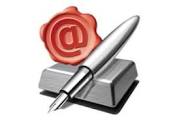 Data___________________________	A. Requisiti DI IDONEITÀ PROFESSIONALE e SOGGETTI di cui all’art. 94 comma 3 del CodiceForma giuridica:Ditta individualeanno di iscrizione: ________il titolare e il direttore tecnico sono i seguenti soggetti:cognome e nome ____________________________________________________________________qualifica: ________________________ nato a _______________________ il __________________ C.F.: ____________________residente in ___________________via_________________________cognome e nome ____________________________________________________________________qualifica: ________________________ nato a _______________________ il __________________ C.F.: ____________________residente in ___________________via_________________________cognome e nome ____________________________________________________________________qualifica: ________________________ nato a _______________________ il __________________ C.F.: ____________________residente in ___________________via_________________________cognome e nome ____________________________________________________________________qualifica: ________________________ nato a _______________________ il __________________ C.F.: ____________________residente in ___________________via_________________________il titolare e il direttore tecnico sono i seguenti soggetti:cognome e nome ____________________________________________________________________qualifica: ________________________ nato a _______________________ il __________________ C.F.: ____________________residente in ___________________via_________________________cognome e nome ____________________________________________________________________qualifica: ________________________ nato a _______________________ il __________________ C.F.: ____________________residente in ___________________via_________________________cognome e nome ____________________________________________________________________qualifica: ________________________ nato a _______________________ il __________________ C.F.: ____________________residente in ___________________via_________________________cognome e nome ____________________________________________________________________qualifica: ________________________ nato a _______________________ il __________________ C.F.: ____________________residente in ___________________via_________________________Forma giuridica:Società in nome collettivoanno di iscrizione: ________ il socio amministratore e il direttore tecnico sono i seguenti soggetti: cognome e nome ____________________________________________________________________qualifica: ________________________ nato a _______________________ il __________________ C.F.: ____________________residente in ___________________via_________________________cognome e nome ____________________________________________________________________qualifica: ________________________ nato a _______________________ il __________________ C.F.: ____________________residente in ___________________via_________________________cognome e nome ____________________________________________________________________qualifica: ________________________ nato a _______________________ il __________________ C.F.: ____________________residente in ___________________via_________________________cognome e nome ____________________________________________________________________qualifica: ________________________ nato a _______________________ il __________________ C.F.: ____________________residente in ___________________via_________________________ il socio amministratore e il direttore tecnico sono i seguenti soggetti: cognome e nome ____________________________________________________________________qualifica: ________________________ nato a _______________________ il __________________ C.F.: ____________________residente in ___________________via_________________________cognome e nome ____________________________________________________________________qualifica: ________________________ nato a _______________________ il __________________ C.F.: ____________________residente in ___________________via_________________________cognome e nome ____________________________________________________________________qualifica: ________________________ nato a _______________________ il __________________ C.F.: ____________________residente in ___________________via_________________________cognome e nome ____________________________________________________________________qualifica: ________________________ nato a _______________________ il __________________ C.F.: ____________________residente in ___________________via_________________________Forma giuridica:Società in accomandita sempliceanno di iscrizione: ________il socio accomandatario e il direttore tecnico sono i seguenti soggetti:cognome e nome ____________________________________________________________________qualifica: ________________________ nato a _______________________ il __________________ C.F.: ____________________residente in ___________________via_________________________cognome e nome ____________________________________________________________________qualifica: ________________________ nato a _______________________ il __________________ C.F.: ____________________residente in ___________________via_________________________cognome e nome ____________________________________________________________________qualifica: ________________________ nato a _______________________ il __________________ C.F.: ____________________residente in ___________________via_________________________cognome e nome ____________________________________________________________________qualifica: ________________________ nato a _______________________ il __________________ C.F.: ____________________residente in ___________________via_________________________il socio accomandatario e il direttore tecnico sono i seguenti soggetti:cognome e nome ____________________________________________________________________qualifica: ________________________ nato a _______________________ il __________________ C.F.: ____________________residente in ___________________via_________________________cognome e nome ____________________________________________________________________qualifica: ________________________ nato a _______________________ il __________________ C.F.: ____________________residente in ___________________via_________________________cognome e nome ____________________________________________________________________qualifica: ________________________ nato a _______________________ il __________________ C.F.: ____________________residente in ___________________via_________________________cognome e nome ____________________________________________________________________qualifica: ________________________ nato a _______________________ il __________________ C.F.: ____________________residente in ___________________via_________________________Forma giuridica:________________anno di iscrizione: ________I membri del consiglio di amministrazione cui sia stata conferita la legale rappresentanza, i procuratori generali e gli institori, i componenti degli organi con poteri di direzione o di vigilanza o soggetti muniti di poteri di rappresentanza, di direzione o di controllo, il direttore tecnico, qualunque sia la forma giuridica dell’operatore economico, il socio unico, l’eventuale “amministratore di fatto” ai sensi dell’articolo 2639 del Codice Civilesono i seguenti soggetti:cognome e nome ____________________________________________________________________qualifica: ________________________ nato a _______________________ il __________________ C.F.: ____________________residente in ___________________via_________________________cognome e nome ____________________________________________________________________qualifica: ________________________ nato a _______________________ il __________________ C.F.: ____________________residente in ___________________via_________________________cognome e nome ____________________________________________________________________qualifica: ________________________ nato a _______________________ il __________________ C.F.: ____________________residente in ___________________via_________________________cognome e nome ____________________________________________________________________qualifica: ________________________ nato a _______________________ il __________________ C.F.: ____________________residente in ___________________via_________________________cognome e nome ____________________________________________________________________qualifica: ________________________ nato a _______________________ il __________________ C.F.: ____________________residente in ___________________via_________________________(se società in cui il socio unico sia una persona giuridica, spuntare l’opzione che segue)  	che gli amministratori della persona giuridica socio unico dell’operatore economico non versano in alcuna delle cause di esclusione di cui all’articolo 94 del D. Lgs 36/2023Ragione sociale della società socio unico: _______________________anno di iscrizione: ________      Indicare gli amministratori della società socio unico (art 94, comma 4, del D. Lgs. 36/2023):cognome e nome ______________________________________________________________qualifica: ________________________ nato a _______________________ il _____________ C.F.: _________________residente in _________________via_________________________cognome e nome _____________________________________________________________qualifica: ____________________ nato a _____________________ il __________________ C.F.: ____________________residente in _______________via_______________________I membri del consiglio di amministrazione cui sia stata conferita la legale rappresentanza, i procuratori generali e gli institori, i componenti degli organi con poteri di direzione o di vigilanza o soggetti muniti di poteri di rappresentanza, di direzione o di controllo, il direttore tecnico, qualunque sia la forma giuridica dell’operatore economico, il socio unico, l’eventuale “amministratore di fatto” ai sensi dell’articolo 2639 del Codice Civilesono i seguenti soggetti:cognome e nome ____________________________________________________________________qualifica: ________________________ nato a _______________________ il __________________ C.F.: ____________________residente in ___________________via_________________________cognome e nome ____________________________________________________________________qualifica: ________________________ nato a _______________________ il __________________ C.F.: ____________________residente in ___________________via_________________________cognome e nome ____________________________________________________________________qualifica: ________________________ nato a _______________________ il __________________ C.F.: ____________________residente in ___________________via_________________________cognome e nome ____________________________________________________________________qualifica: ________________________ nato a _______________________ il __________________ C.F.: ____________________residente in ___________________via_________________________cognome e nome ____________________________________________________________________qualifica: ________________________ nato a _______________________ il __________________ C.F.: ____________________residente in ___________________via_________________________(se società in cui il socio unico sia una persona giuridica, spuntare l’opzione che segue)  	che gli amministratori della persona giuridica socio unico dell’operatore economico non versano in alcuna delle cause di esclusione di cui all’articolo 94 del D. Lgs 36/2023Ragione sociale della società socio unico: _______________________anno di iscrizione: ________      Indicare gli amministratori della società socio unico (art 94, comma 4, del D. Lgs. 36/2023):cognome e nome ______________________________________________________________qualifica: ________________________ nato a _______________________ il _____________ C.F.: _________________residente in _________________via_________________________cognome e nome _____________________________________________________________qualifica: ____________________ nato a _____________________ il __________________ C.F.: ____________________residente in _______________via_______________________B. Requisiti DI ORDINE GENERALE e CAUSE DI ESCLUSIONE AUTOMATICA (articolo 94 d.lgs. 36/2023)C. Assenza delle CAUSE DI ESCLUSIONE NON AUTOMATICAarticolo 95 del D.Lgs 36/2023E. REQUISITI DI ORDINE SPECIALEart. 100 D.lgs 36/2023AnnoFatturato globale [€]Anno durataCommittenteContratto e descrizione del servizioLuogoImporto [€]12N°Tipologia / FunzioneMarca e ModelloMotorizzazioneRiferimento scheda tecnica o carta di circolazioneSpazzatrice stradale / lavastradeAutocarroMotocarroAutospurgoF. DICHIARAZIONI FINALI